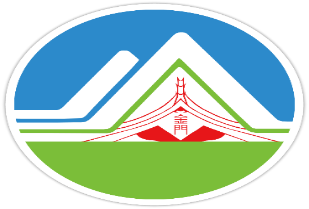  金門縣環境保護局統計通報                   111年環境用藥管理概況――————————―――————————―――————————―――——————                                                                                                                                      金門縣環境保護局會計室        金門地處亞熱帶地區，氣候非常適宜蚊子、蒼蠅 、蟑螂 、老鼠、跳蚤等病媒害蟲及細菌、黴菌等微生物生存，因此影響居家環境品質；除此之外，塵蟎、白蟻、蛾蚋、蠹蟲、衣蛾、螞蟻、蜘蛛、蜈蚣、馬陸、臭蟲…等也是居家生活中可能遇到的害蟲。為了消除這些病媒害蟲…等居家害蟲，除了做好居家環境衛生管理、環境衛生改善、孳生源清除外，也可以借由物理防治、生物防治或化學防治等方法來達成目的。一旦採用了生物或化學防治方法時，可能會衍生出人畜安全、環境污染、抗藥性等諸多問題，行政院環境保護署為了避免上述問題的產生，訂定『環境用藥管理法』以防止環境用藥之危害、維護人體健康及保護環境。   環境用藥登記類別 彙整歷年來環境用藥登記類別，分別說明如下。102年製造業0家、販賣業1家，病媒防治業1家，103年製造業0家、販賣業1家，病媒防治業1家，104年製造業0家、販賣業1家，病媒防治業1家，105年製造業0家、販賣業1家，病媒防治業1家，106年製造業0家，販賣業1家、媒防治業1家，107年製造業0家、販賣業1家，病媒防治業1家，108年製造業0家、販賣業1家，病媒防治業2家，109年製造業0家、販賣業0家，病媒防治業2家，110年製造業0家、販賣業0家，病媒防治業3家，111年製造業0家、販賣業0家，病媒防治業4家，病媒防治業列管業者有逐年增加的趨勢（詳如表一及圖一）。環境用藥查核件數 彙整歷年來針對環境用藥廣告件數及環境用藥標示件數，分別說明如下。102年為412件、103年為458件、104年為404件、105年為434件、106年為432件、107年為468件、108年為432件、109年為440件、110年為768件、111年為288件。環境用藥標示件數，102年為908件、103年為1363件、104年為1394件、105年為1400件、106年為1360件、107年為1423件、108年為1427件、109年為1449件、110年為1631件、111年為184件（詳如表二及圖二）。表一  歷年環境用藥登記類別年份列管業者（家）列管業者（家）列管業者（家）申請審查案件數申請審查案件數申請審查案件數申請審查案件數年份製造業販賣業病媒防治業販賣業許可執照病媒防治業許可執     照工廠變更會勘貯存場所變更1020110000103011000010401100001050110000106011000010701100001080120000109002000011000300001110040000